§949-D.  Volunteer health practitioner registration systems1.  Registration system requirements.  To qualify as a volunteer health practitioner registration system, a system must:A.  Accept applications for the registration of volunteer health practitioners before or during an emergency;  [PL 2017, c. 396, §5 (NEW).]B.  Include information about the licensure and good standing of health practitioners that is accessible by authorized persons;  [PL 2017, c. 396, §5 (NEW).]C.  Be capable of confirming the accuracy of information concerning whether a health practitioner is licensed and in good standing before health services or veterinary services are provided under this chapter; and  [PL 2017, c. 396, §5 (NEW).]D.  Meet one of the following conditions:(1)  Be an emergency system for advance registration of volunteer health care professionals established by a state and funded through the federal Department of Health and Human Services under Section 319I of the federal Public Health Service Act, 42 United States Code, Section 247d‑7b (2017);(2)  Be a local unit consisting of trained and equipped emergency response, public health and medical personnel formed pursuant to Section 2801 of the federal Public Health Service Act, 42 United States Code, Section 300hh (2017);(3)  Be operated by a:(a)  Disaster relief organization;(b)  Licensing board;(c)  National or regional association of licensing boards or health practitioners;(d)  Health facility that provides comprehensive inpatient and outpatient health care services, including a tertiary care hospital; or(e)  Governmental entity; or(4)  Be designated by the Department of Health and Human Services, in coordination with the Maine Emergency Management Agency, as a registration system for the purposes of this chapter.  [PL 2017, c. 396, §5 (NEW).][PL 2017, c. 396, §5 (NEW).]2.  Confirmation of registration.  While an emergency declaration is in effect, the Department of Health and Human Services or the Maine Emergency Management Agency, a person authorized to act on behalf of the Department of Health and Human Services or the Maine Emergency Management Agency or a host entity may confirm whether volunteer health practitioners utilized in this State are registered with a registration system that complies with subsection 1.  Confirmation is limited to obtaining identities of the practitioners from the system and determining whether the system indicates that the practitioners are licensed and in good standing.[PL 2017, c. 396, §5 (NEW).]3.  Notification by registration system.  Upon request of a person in this State authorized under subsection 2, or a similarly authorized person in another state, a registration system located in this State shall notify the person of the identities of volunteer health practitioners and whether the practitioners are licensed and in good standing.[PL 2017, c. 396, §5 (NEW).]4.  Host entity discretion in selecting volunteers.  A host entity is not required to use the services of a volunteer health practitioner even if the practitioner is registered with a registration system that indicates that the practitioner is licensed and in good standing.[PL 2017, c. 396, §5 (NEW).]SECTION HISTORYPL 2017, c. 396, §5 (NEW). The State of Maine claims a copyright in its codified statutes. If you intend to republish this material, we require that you include the following disclaimer in your publication:All copyrights and other rights to statutory text are reserved by the State of Maine. The text included in this publication reflects changes made through the First Regular and First Special Session of the 131st Maine Legislature and is current through November 1. 2023
                    . The text is subject to change without notice. It is a version that has not been officially certified by the Secretary of State. Refer to the Maine Revised Statutes Annotated and supplements for certified text.
                The Office of the Revisor of Statutes also requests that you send us one copy of any statutory publication you may produce. Our goal is not to restrict publishing activity, but to keep track of who is publishing what, to identify any needless duplication and to preserve the State's copyright rights.PLEASE NOTE: The Revisor's Office cannot perform research for or provide legal advice or interpretation of Maine law to the public. If you need legal assistance, please contact a qualified attorney.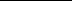 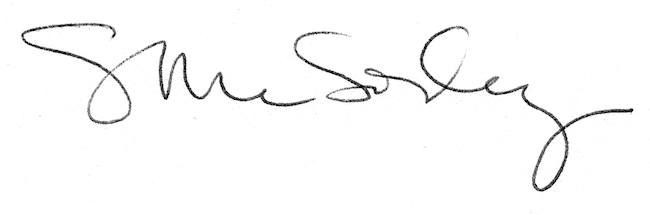 